Муниципальное казенное общеобразовательное учреждение «Горковская специальная (коррекционная) общеобразовательная школа – интернат для обучающихся, воспитанников с ограниченными возможностями здоровья»Анализ и фото отчет о проведение недели, посвященной творчеству С.Я. МаршакуС 4.12.17 по 8.12.17 прошла предметная неделя в начальной школе,посвященная творчеству С.Я. Маршаку согласно плану работы на 2017-2018 учебный год.А. М. Горький: «Любите Маршака, учитесь у него!»	Цели: привлечь внимание учащихся к его произведениям, расширить читательский опыт, круг нравственных представлений на основе его произведений;развивать навыки сознательного чтения, зрительное и слуховое внимание, память и речь учащихся;воспитывать интерес к творчеству С.Я. Маршака, к его произведениям, любовь к чтению.Задачи:познакомить учащихся с произведениями С.Я. Маршака;формировать эмоционально-образное восприятие художественной литературы;создание педагогической работы по ознакомлению учащихся с художественной литературой.Одним из средств, привития любви и внимания к школьным предметам является проведение предметных недель. В 2017-2018 учебном году впервые была проведена Предметная неделя в начальной школе, посвященная творчеству С.Я. Маршаку Неделя письма и развития речи» в начальной школе. Необходимо отметить, что проведение таких недель нацелено не только на повышение познавательного интереса учащихся к предмету, расширения кругозора, но и на повышения профессионального мастерства членов педагогического коллектива.В программе недели были задействованы все начальные классы (2-4 класс).Неделя проходила согласно плану:День первый:Объявление о начале предметной неделе посвященной детскому писателю С.Я. Маршаку. Сообщение о плане проведения мероприятий недели.Знакомство с творчеством С.Я. Маршака (выставка книг в библиотеке)День второй:Просмотр мультфильмов по произведениям С.Я. Маршака: «Двенадцать месяцев», «Сказка о глупом мышонке» и другие.День третий:«Мир стихов Маршака» (выразительное чтение любимых стихотворений, домашнее задание)День четвёртый:«Мир загадок Маршака»День пятый:Заключительный этап викторина по творчеству С.Я. Маршака.Открытое занятие в 4 классе «Игра – викторина по произведениям С.Я. Маршака» - Созонова А.Ю. День первый:Открытие недели состоялось в рекреации.  Детям был сообщён план проведения недели. Учащиеся посетили библиотеку, где были ознакомлены с выставкой и произведения С.Я. Маршака. В этот же день учащиеся познакомились с творчеством С.Я. Маршака, презентацию приготовила учитель 2 класса – Е.В. Тоярова. И получили своё первое задание подготовить выразительное чтение одного из стихотворений С.Я. Маршака.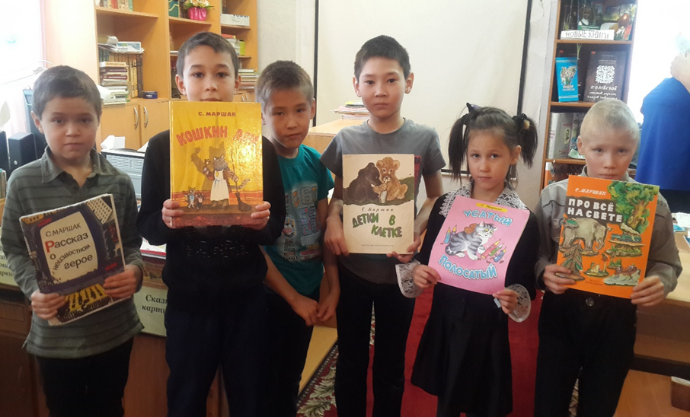 День второй:Учащиеся дружно и с большим интересом смотрели сказки и мультфильмы по произведениям С.Я. Маршака. 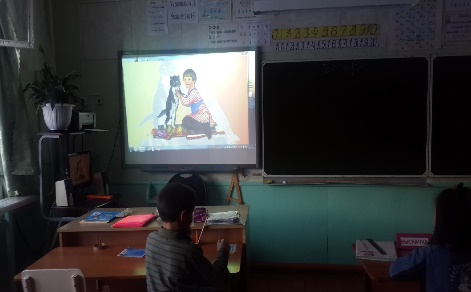 День третий:«Мир стихов Маршака» был посвящен выразительному чтению по нравившихся стихотворений.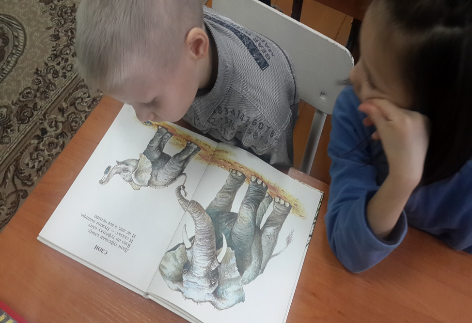 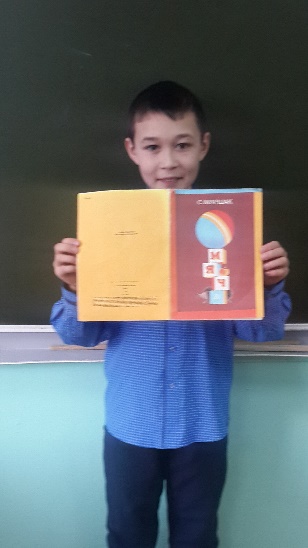 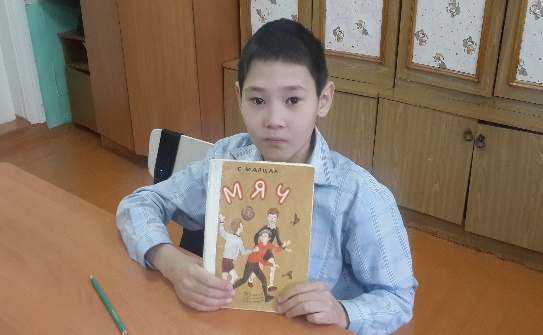 День четвёртый:В это день учащиеся с большим детским любопытством и любознательностью окунулись в «Мир загадок Маршака». Учащиеся проявили старание, любознательность и интерес выполняя эту задачу. 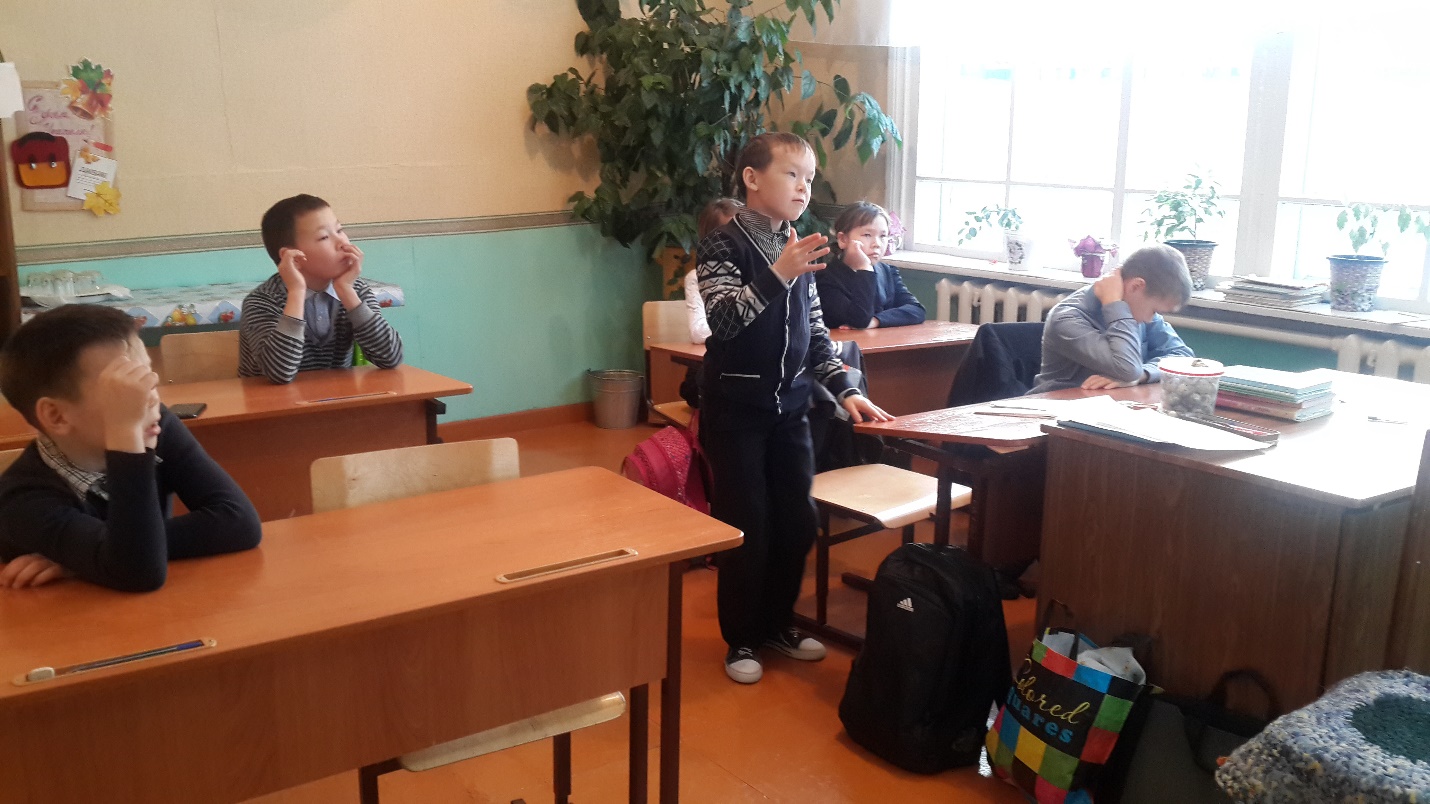 День пятый:Заключительный этап. Во 2 – 3 классе была проведена викторина по творчеству С.Я. Маршака. В результате её было выявлено что учащиеся познакомились с многими произведения С. Я. Маршак.Какие цветы нужно было найти в лесу зимой в сказке «12 месяцев»? Что надел на голову человек рассеянный? Что хранится в тёмном чулане в доме, который построил Джек? И много других и интересных вопросов и загадок стояло перед ними, но не легкое задание было им под силу.А учащиеся 4 класса вместе со своим педагогом Созоновой А.Ю.  дружно окунулись в «Игру – викторину по произведениям С.Я. Маршака» 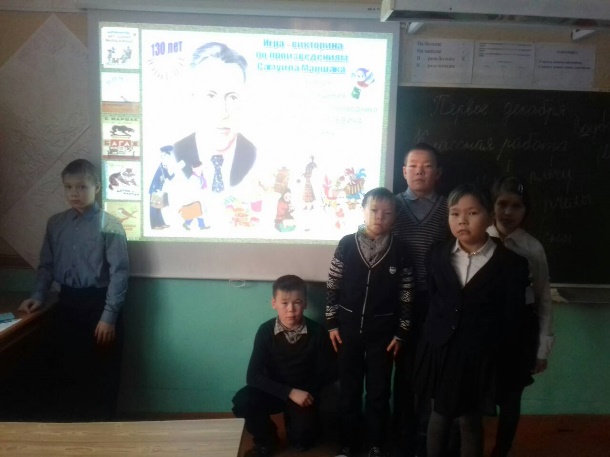 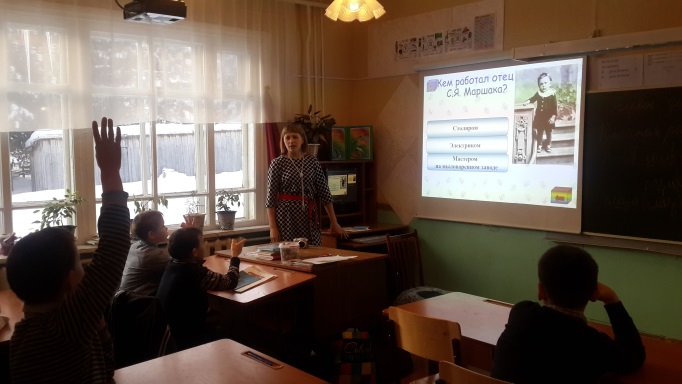 Все проведённые мероприятия отличались разнообразием форм проведения, подачей материала в игровой, занимательной форме.  Массовость явилась характерным признаком для каждого дня недели. В конце недели подведены итоги, все учащиеся получили сладкие призы.Руководитель МО учителей начальных классов: Тоярова Е.В.